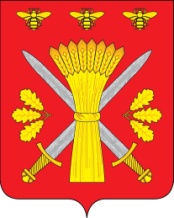 РОССИЙСКАЯ ФЕДЕРАЦИЯОРЛОВСКАЯ ОБЛАСТЬАДМИНИСТРАЦИЯ ТРОСНЯНСКОГО РАЙОНАПОСТАНОВЛЕНИЕ от   15 февраля  2019 г.                                                                                              № 42 с.ТроснаОб утверждении состава антитеррористической комиссии по противодействию терроризма натерритории Троснянского района       В связи с произошедшими штатными изменениями в  структуре организаций и учреждений Троснянского района, в соответствии с требованиями  Федеральных законов   от 6 октября 2003 года №131-ФЗ «Об общих принципах организации местного самоуправления в Российской Федерации», от 25 июля 2002 года № 114-ФЗ "О противодействии экстремистской деятельности",  от 6 марта 2006 года № 35-ФЗ "О противодействии терроризму", регламентом, положением, составом антитеррористической комиссии в муниципальном образовании Орловской области,  утвержденными  Председателем Антитеррористической комиссии в Орловской области, временно исполняющим обязанности Губернатора и Председателя Правительства Орловской области  А.Е. Клычковым 15 августа 2018 года, в целях противодействия терроризму и экстремизму, минимизации и ликвидации последствий этих проявлений администрация Троснянского района п о с т а н о в л я е т  :1.Утвердить:1.1. Состав антитеррористической комиссии, согласно приложению 1.1.2. Квалификационные и другие требования по замещаемой должности службы, связанной с противодействием терроризму администрации Троснянского района Орловской области», согласно приложению 2.2.Антитеррористическая комиссия в Троснянском районе руководствуется формой повестки и протокола заседания антитеррористической комиссии в Троснянском районе, в соответствии с  методическими рекомендациям Национального антитеррористического комитета «Организация деятельности Антитеррористических комиссий муниципальных образований», согласно приложения 3 и 4. 3. Признать утратившими силу:3.1. Постановление от 02 декабря 2016 года № 206 «Об утверждении состава антитеррористической комиссии по противодействию терроризма на территории Троснянского района».3.2.Постановление от 23 ноября 2017 года № 287 «О внесении изменений в постановление от 02 декабря 2016 года № 206 «Об утверждении состава антитеррористической комиссии по противодействию терроризма на территории Троснянского района».3.3. Постановление от 26 декабря 2017года № 317 «О внесении изменений в постановление от 23 ноября 2017 года № 287 «Об утверждении состава антитеррористической комиссии по противодействию терроризма на территории Троснянского района».3.4. Постановление от 25 апреля 2018 года № 130 «О внесении изменений в постановление от 26 декабря 2017 года № 317 «Об утверждении состава антитеррористической комиссии по противодействию терроризма на территории Троснянского района».3.5 Постановление от 28 августа 2018 года № 229 «О внесении изменений в постановление от 25 апреля 2018 года № 130 «Об утверждении состава антитеррористической комиссии по противодействию терроризма на территории Троснянского района».3.6. Постановление от 27 декабря 2018 года  № 339 «О внесении изменений в постановление от 02 декабря 2016 года № 206 «Об утверждении состава антитеррористической комиссии по противодействию терроризма на территории Троснянского района».4. Контроль за исполнением постановления оставляю за собой.Глава района                                                                                     А.И.Насонов                                                                                                                                                                                               Приложение 1к постановлению администрации Троснянского района             от __ февраля 2019 г. № ___Состав антитеррористической комиссии Троснянского районаОрловской области                                                                                                                                   Приложение 2к постановлению администрации Троснянского района             от 15 февраля 2019 г. № 42Квалификационные и другие требования по замещаемой должности службы, связанной с противодействием терроризму администрации Троснянского района Орловской области1)Требования к уровню профессионального образования по должности муниципальной службы:- специалист для  замещения должности муниципальной службы, связанной с противодействием терроризму должен иметь высшее образование.2) Требования к стажу муниципальной службы или стажу (опыту) работы по специальности -стаж муниципальной службы специалиста для  замещения должности муниципальной службы, связанной с противодействием терроризму не менее одного года.3) Требования к уровню и характеру профессиональных знаний, необходимых для исполнения должностных обязанностей, включающих требования знания законодательства Российской Федерации, Орловской области и муниципальных правовых актов Троснянского района Орловской области применительно к исполнению своих должностных обязанностей, прав и ответственности- специалист для  замещения должности муниципальной службы, связанной с противодействием терроризму в своей деятельностью Конституцией РФ, Федеральными  законами, Указами Президента РФ и постановлениями Правительства,  Уставом Орловской области, Уставом района,  нормативно-правовыми документами Совета народных депутатов Троснянского района, нормативно-правовыми документами Совета народных депутатов Троснянского района, главы администрации, настоящей должностной инструкцией и другими нормативными документами.4) Требования к уровню и характеру профессиональных навыков, необходимых для исполнения должностных обязанностей, включающих соответствующие определенной должности :ПОВЕСТКАзаседания антитеррористической комиссии 
_____________________________________________________   (наименование муниципального образования) __  ________20__ г.	               Начало – 00.00                    Окончание – 00.00Секретарь (руководитель аппарата) антитеррористической комиссии ______________________________  ___________________________________(наименование муниципального образования)                             (подпись, инициалы и фамилия)                                                                                                                                   Приложение 4к постановлению администрации Троснянского района             от 15 февраля 2019 г. № 42                                            П Р О Т О К О Л  № ___заседания антитеррористической комиссии ______________________________________________________________(наименование муниципального образования)__  ___________ 20__ года			Председательствовал: __________________________________ – председатель                                                                                     (инициалы и фамилия)антитеррористической комиссии _____________________________________,                                                                                              (наименование муниципального образования)глава _____________________________________________________________.                                                       (наименование муниципального образования)Присутствовали: всего ___ человек (инициалы, фамилия)I. О состоянии антитеррористической защищенности объектов (территорий) (первым вопросом заседания, как правило, рассматривается вопрос из  утвержденного Плана  Комиссии на год)(перечисляются инициалы, фамилии  докладчиков)Заседание открыл и вел председатель антитеррористической комиссии  муниципального образования, глава муниципального образования. Заслушав и обсудив доклады и выступления участников заседания, антитеррористическая комиссия муниципального образования решила:1. Принять к сведению доклады и выступления перечисляются должности, 
инициалы и фамилии докладчиков о состоянии антитеррористической защищенности гидротехнических сооружений и объектов водоснабжения 
и мерах по ее совершенствованию.2. Руководителям перечисляются предприятия, заинтересованные ведомства провести указываются конкретные мероприятия и сроки исполнения. По результатам голосования решение принято приводятся результаты голосования.II. Об итогах деятельности антитеррористической комиссии муниципального образования за 20__г. и приоритетных задачах на 20__г.(перечисляются инициалы, фамилии  докладчиков)Заслушав и обсудив доклады участников заседания, антитеррористическая комиссия муниципального образования решила:1. Принять к сведению  доклады перечисляются должности, инициалы и фамилии  докладчиков об итогах деятельности антитеррористической комиссии 
муниципального образования за 20__г. 2. Признать работу, проделанную антитеррористической комиссией 
муниципального образования в 20___ году, удовлетворительной, неудовлетворительной.3.  Приоритетными задачами на 20___г. считать……..4. Утвердить план работы антитеррористической комиссии муниципального образования на 20___г.По результатам голосования решение принято приводятся результаты голосования.III. Контроль за исполнением настоящего решения возложить 
на   секретаря (аппарат) Комиссии (инициалы, фамилия).Председатель антитеррористической комиссии _________________________________________     _______________________                (наименование муниципального образования)                                 (подпись, инициалы и фамилия)Ф.И.О. Занимаемая должность ПримечаниеНасонов Александр Иванович- глава Троснянского района - председатель комиссии Баженов Сергей Иванович- начальник  ОМВД России  по Троснянскому району - заместитель председателя комиссии                             (по согласованию)Фроловичев Александр Вячеславович- заместитель главы администрации Троснянского районаПисарева Ирина Ивановна-  заместитель главы администрации Троснянского районаКралина Людмила Александровна- главный специалист отдела сельского хозяйства администрации Троснянского района – секретарь комиссииЕрохина Инна Владимировна - начальник отдела образования администрации Троснянского района Базукина Татьяна Александровна - глава Троснянского сельского поселения, депутат районного Совета народных депутатов (по согласованию)Попрядухин Леонид Михайлович - директор МУЖКП Троснянского района, депутат районного Совета народных депутатов (по согласованию)Золотарева Надежда Константиновна- главный врач  БУЗ  ОО «Троснянская ЦРБ» (по согласованию)Ершов Виктор Владимирович - начальник пожарно-спасательной  части №34 по охране с. Тросна и Троснянского района отряда федеральной противопожарной службы по Орловской области ГУ «Центр управления в кризисных ситуациях МЧС России по Орловской области» (по согласованию) Бувина Светлана Алексеевна-начальник отдела ГО ЧС и МР администрации Троснянского района Федеральный конституционный закон от 17 декабря 1997 г. N 2-ФКЗ "О Правительстве Российской Федерации"; Уголовный кодекс Российской Федерации; Кодекс Российской Федерации об административных правонарушениях; Федеральный закон от 6 марта 2006 г. N 35-ФЗ "О противодействии терроризму"; Федеральный закон от 9 февраля 2007 г. N 16-ФЗ "О транспортной безопасности";Федеральный закон от 28 декабря 2010 г. N 390-ФЗ "О безопасности";Федеральный закон от 21 июля 2011 г. N 256-ФЗ "О безопасности объектов топливно-энергетического комплекса";Концепция противодействия терроризму в Российской Федерации, утвержденная Президентом Российской Федерации 5 октября 2009 г.;Указ Президента Российской Федерации от 15 февраля 2006 г. N 116 "О мерах по противодействию терроризму";Указ Президента Российской Федерации от 14 июня 2012 г. N 851 "О порядке установления уровней террористической опасности, предусматривающих принятие дополнительных мер по обеспечению безопасности личности, общества и государства"; Указ Президента Российской Федерации от 26 декабря 2015 г. N 664 "О мерах по совершенствованию государственного управления в области противодействия терроризму";Указ Президента Российской Федерации от 31 декабря 2015 г. N 683 "О Стратегии национальной безопасности Российской Федерации".Постановление Правительства Российской Федерации от 1 июня 2004 г. N 260 "О Регламенте Правительства Российской Федерации и Положении об Аппарате Правительства Российской Федерации";Постановление Правительства Российской Федерации от 19 января 2005 г. N 30 "О Типовом регламенте взаимодействия федеральных органов исполнительной власти";Постановление Правительства Российской Федерации от 4 мая 2008 г. N 333 "О компетенции федеральных органов исполнительной власти, руководство деятельностью которых осуществляет Правительство Российской Федерации, в области противодействия терроризму";Постановление Правительства Российской Федерации от 25 декабря 2013 г. N 1244 "Об антитеррористической защищенности объектов (территорий)".Международно-правовые акты: Конвенция о предотвращении и наказании преступлений против лиц, пользующихся международной защитой, в том числе дипломатических агентов (Нью-Йорк, 14 декабря 1973 г.).Международная конвенция о борьбе с захватом заложников (Нью-Йорк, 17 декабря 1979 г.);Резолюция Генеральной Ассамблеи ООН от 8 сентября 2006 г. N 60/288 "Глобальная контртеррористическая стратегия Организации Объединенных Наций";Конвенция Шанхайской организации сотрудничества против терроризма (Екатеринбург, 16 июня 2009 г.).Иные профессиональные знания:Концепция противодействия терроризму в Российской Федерации;Стратегия противодействия экстремизму в Российской Федерации до 2025 года;Стратегия противодействия экстремизму на территории Орловской области до 2025 года;Постановление Правительства Российской Федерации от 25 декабря 2013 года №1244 «Об антитеррористической защищенности объектов (территорий)»;Указ Президента Российской Федерации от 14 июня 2012 года №851 «О порядке установления уровней террористической опасности, предусматривающих принятие дополнительных мер по обеспечению безопасности личности, общества и государства»;Закон Орловской области от 6 июня 2013 года N 1490-ОЗ (изменения 5 октября 2017 года № 2145-ОЗ) «Об административной ответственности за административные правонарушения»; Иные правовые акты Орловской области;Решения Национального антитеррористического комитета;Решения АТК а Орловской области;Положение об Антитеррористической комиссии в муниципальном образовании и регламент Антитеррористической комиссии в муниципальном образовании.Нормативно-правовые акта Троснянского района Орловской области;Решения АТК в Троснянском районе.                                                                                                                                 Приложение 3к постановлению администрации Троснянского района             от 15 февраля 2019 г. № 42У Т В Е Р Ж Д А ЮПредседатель антитеррористической комиссии__________________________________(наименование муниципального образования)__________________________________(подпись, инициалы и фамилия)____     ________________20__ г.№ п/пНаименование вопросаДокладчикВремянаобсуждение12341.О состоянии антитеррористической защищенности объектов (территорий).инициалы, фамилия,должность2.Об итогах деятельности антитеррористической комиссии муниципального образования за 20__г. 
и приоритетных задачах на 20__г.инициалы, фамилия,должность